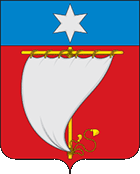                                      Российская Федерация                             Калужская  область  Дзержинский  район                      Поселковая Управа городского поселения                                «Поселок Полотняный Завод»ПОСТАНОВЛЕНИЕОт  07.06.2022 г.                                                                                                       №     68а                О внесении изменений и дополнений в муниципальную программу «Формирование комфортной городской среды на территории городского поселения «Поселок Полотняный Завод»                      В соответствии со статьей 179 Бюджетного кодекса Российской Федерации от 31 июля 1998 года №145-ФЗ, ст.14 Федерального закона от 06 октября 2003 года №131-ФЗ «Об общих принципах организации местного самоуправления в Российской Федерации»,  Постановлением Правительства РФ от 09.02.2019 г. №106 «О внесении изменений в приложение №15 к государственной программе Российской Федерации «Обеспечение доступным и комфортным жильем и коммунальными услугами граждан Российской Федерации», Постановлением Главы поселковой Управы №123 от 23.08.2018 г. «Об утверждении Порядка принятия решения о разработке муниципальных программ муниципального образования городского поселения «Поселок Полотняный Завод», их формирования и реализации и порядка проведения оценки эффективности реализации муниципальных программ муниципального образования городского поселения «Поселок Полотняный Завод», руководствуясь Уставом МО «Городское поселение «Поселок Полотняный Завод»                                                          ПОСТАНОВЛЯЮ:Внести изменения и дополнения в муниципальную программу «Формирование комфортной городской среды на территории городского поселения «Поселок Полотняный Завод» с 2018 по 2022 годы», утвержденную Постановлением Главы поселковой Управы городского поселения «Поселок Полотняный Завод» от 23.10.2017 г.  № 175 (с изм. от 05.02.2018 г.; 23.04.2019г.; 07.02.2020;20.01.2021г;01.02.2021г;06.08.2021) и изложить в новой редакции (Приложение №1) к настоящему постановлению.  Контроль за выполнением настоящего постановления оставляю за собой.ВРИО Главы поселковой УправыГП «Поселок Полотняный Завод»                                                                 Н.А.Антонов Приложение №1УтвержденаПостановлением Главы поселковой Управы   №___от ___________ 2022 г. МУНИЦИПАЛЬНАЯ ПРОГРАММА «Формирование комфортной городской среды городского поселения «Поселок Полотняный Завод» Раздел I. ПАСПОРТ МУНИЦИПАЛЬНОЙ ПРОГРАММЫ «ФОРМИРОВАНИЕ КОМФОРТНОЙ ГОРОДСКОЙ СРЕДЫ»                                                                            Раздел II.ХАРАКТЕРИСТИКА ТЕКУЩЕГО СОСТОЯНИЯ СФЕРЫ РЕАЛИЗАЦИИ МУНИЦИПАЛЬНОЙ ПРОГРАММЫРаздел 1. Характеристика сферы реализации и обоснование необходимости разработки программы Основной задачей деятельности органов местного самоуправления муниципального образования городское поселение «Поселок Полотняный Завод» (далее – Городское поселение) было и остается обеспечение решения важных социально-экономических вопросов, направленных, прежде всего на обеспечение безопасности и повышение качества жизни населения. Комфортные условия жизни неразрывно связаны с благоустроенной и экологически чистой средой обитания. Благоустройство населенных пунктов является одним из важнейших и наиболее затратных направлений деятельности администрации Городского поселения. Из года в год ведётся планомерная работа в этом направлении.Анализ сферы благоустройства показал, что, несмотря на проводимую в последние годы в городском поселении целенаправленную работу по благоустройству территорий общего пользования и дворовых территорий многоквартирных жилых домов, в вопросах благоустройства территории Городского поселения имеется ряд проблем, в том числе состояние значительной доли придомовых территорий многоквартирных жилых домов, которое не отвечает современным требованиям и требует комплексного подхода к улучшению. Несмотря на принимаемые меры, уровень качества придомовых территорий многоквартирных домов остаётся на крайне низком уровне. Так из 35 многоквартирных домов в городском поселении благоустроено только 30% дворовых территорий. Общее количество придомовых территорий многоквартирных жилых домов в городском поселении составляет 62 ед., из них количество благоустроенных территорий общего пользования по состоянию на 01.03.2017 года составляет 18 ед. площадью. Таким образом, общее количество придомовых территорий общего пользования, нуждающихся в благоустройстве по состоянию на 01.03.2017 года составляет 44 ед. Общественность ставит вопросы – власть формирует законодательные основы и запускает механизмы для достижения уровня ожидания. Принимая во внимание массовые обращения граждан с предложениями по благоустройству, в городе назрела необходимость системного решения проблемы. Приоритетный проект «Формирование комфортной городской» создаёт условия для достижения цели – повышение уровня благоустройства придомовых территорий муниципального образования городское поселение «Поселок Полотняный Завод».2.2. Характеристика сферы благоустройства муниципальных территорий общего пользованияВнешний облик городского поселения, его эстетический вид во многом зависят от степени благоустроенности территории, от площади озеленения.Благоустройство - комплекс мероприятий по содержанию объектов благоустройства (в том числе зеленых насаждений), направленных на создание благоприятных условий жизни, трудовой деятельности и досуга населения.Озелененные территории вместе с насаждениями и цветниками создают образ городского поселения, формируют благоприятную и комфортную городскую среду для жителей и гостей городского поселения, выполняют рекреационные и санитарно-защитные функции. Они являются составной частью природного богатства города и важным условием его инвестиционной привлекательности.На территории городского поселения имеется 3 объекта -  сквер. Планируется устройство еще одного сквера по улице Горняк в микрорайоне 17-ый Для обеспечения благоустройства общественных территорий целесообразно проведение следующих мероприятий:- озеленение, уход за зелеными насаждениями;- оборудование малыми архитектурными формами, фонтанами, иными некапитальными объектами;- устройство пешеходных дорожек,- освещение территорий, в т. ч. декоративное;- обустройство площадок для отдыха, детских, спортивных площадок;- установка скамеек и урн, контейнеров для сбора мусора;- оформление цветников;- обеспечение физической, пространственной и информационной доступности общественных территорий для инвалидов и других маломобильных групп населения.Выполнение всего комплекса работ, предусмотренных муниципальной программой, создаст условия для благоустроенности и придания привлекательности объектам озеленения городского поселения «Поселок Полотняный Завод».Раздел III. ЦЕЛИ, ЗАДАЧИ И ОЖИДАЕМЫЕ РЕЗУЛЬТАТЫ РЕАЛИЗАЦИИ МУНИЦИПАЛЬНОЙ ПРОГРАММЫРеализация подпрограмм осуществляется в соответствии с действующим законодательством Российской Федерации в сфере жилищно-коммунального хозяйства. Цель подпрограммы: - повышение уровня комфортности проживания горожан путем повышения уровня благоустройства придомовых территорий многоквартирных жилых домов муниципального образования городское поселение «Поселок Полотняный Завод», улучшения состояния общественных зон и внедрение принципа безбарьерности для маломобильных групп. Поставленная цель достигается решением следующих задач подпрограммы: - повышение уровня благоустройства дворовых территорий многоквартирных жилых домов и проездов к дворовым территориям. Внедрение современных видов досуга горожан и использование новых современных технологий; - повышение уровня благоустройства и состояния территорий общего пользования; - создание устойчивой и удобной взаимосвязи между разными частями и микрорайонами города. Обеспечение доступности использования всеми категориями горожан создаваемых и благоустраиваемых общественных зон и дворовых территорий; - повышение уровня вовлеченности заинтересованных граждан, организаций в реализацию мероприятий по благоустройству населенных пунктов, в т.ч. дворовых территорий многоквартирных жилых домов. Сроки реализации подпрограммы: 2019-2024 год.Раздел IV. СОСТАВ И РЕСУРСНОЕ ОБЕСПЕЧЕНИЕ МУНИЦИПАЛЬНОЙ ПРОГРАММЫ4.1. В соответствии с заключаемым Соглашением между министерством строительства и жилищно-коммунального хозяйства Калужской области и Администрацией (исполнительно-распорядительный орган) муниципального образования городское поселение «Поселок Полотняный Завод», из областного и федерального бюджетов предоставляются субсидии на реализацию мероприятий по благоустройству, направленных на формирование современной городской среды.4.2. Главным распорядителем средств муниципального бюджета, предусмотренных на реализацию программы, является Администрация (исполнительно-распорядительный орган) муниципального образования городское поселение «Поселок Полотняный Завод»4.3. Порядок расходования денежных средств бюджета муниципального образования городское поселение «Поселок Полотняный Завод» на реализацию мероприятий программы устанавливается нормативно-правовыми актами Администрации (исполнительно-распорядительный орган) муниципального образования городское поселение «Поселок Полотняный Завод» и Администрация (исполнительно-распорядительный орган) муниципального района « Дзержинский район»,4.4. Средства бюджета муниципального образования городское поселение «Поселок Полотняный Завод», в том числе субсидии, предоставленные местному бюджету из областного и федерального бюджета на финансирование мероприятий направляются на:- выполнение работ по благоустройству дворовых территорий многоквартирныхдомов;- выполнение работ по повышению уровня благоустройства и состояния территорий общего пользования;4.5. Благоустройство дворовых территорий многоквартирных домов и внутриквартальных проездов выполняется на следующих условиях:4.5.1. Выполнение работ по благоустройству дворовых территорий многоквартирных домов включает в себя:- МИНИМАЛЬНЫЙ ПЕРЕЧЕНЬ РАБОТ:* ремонт дворовых проездов;* оборудование пешеходных дорожек* установку скамеек;* установку урн для мусора.- ДОПОЛНИТЕЛЬНЫЙ ПЕРЕЧЕНЬ РАБОТ:* обеспечение освещения дворовых территорий с применением энергосберегающихтехнологий;* оборудование детских и (или) спортивных площадок;* оборудование автомобильных парковок;* озеленение придомовой территории;* оборудование площадок (установку контейнеров) для сбора коммунальныхотходов, включая раздельный сбор отходов;
4.6. Предоставление субсидий из федерального бюджета осуществляется на основании соглашения о предоставлении субсидии из федерального бюджета, заключаемого в государственной интегрированной информационной системе управления общественными финансами "Электронный бюджет" в соответствии с типовой формой, утвержденной Министерством финансов Российской Федерации.4.6.1. Содержание соглашения о предоставлении субсидии из федерального бюджета должно соответствовать требованиям, установленным пунктом 10 Правил предоставления субсидий, а также включать следующие положения:завершить в полном объеме реализацию мероприятий государственной программы, соответствующей в том числе требованиям, предусмотренным пунктом 9 настоящих Правил, в установленные в ней сроки;осуществлять контроль за реализацией органами местного самоуправления поселений, в состав которых входят населенные пункты с численностью населения свыше 1000 человек, муниципальных программ, утвержденных в соответствии с требованиями, предусмотренными пунктом 11 настоящих Правил;обеспечить реализацию мероприятий по созданию на территории субъекта Российской Федерации, муниципальных образований - получателей субсидии из бюджетов субъектов Российской Федерации условий для привлечения добровольцев (волонтеров) к участию в реализации мероприятий, предусмотренных пунктом 2 настоящих Правил;выполнять иные обязательства, связанные с обеспечением реализации мероприятий в рамках государственных программ и муниципальных программ;обеспечить обязательное размещение органами местного самоуправления в информационно-телекоммуникационной сети "Интернет" государственных, муниципальных программ и иных материалов по вопросам формирования комфортной городской среды, которые выносятся на общественное обсуждение, и результатов этих обсуждений, а также возможность направления гражданами своих предложений в электронной форме;обеспечить возможность проведения голосования по отбору общественных территорий, подлежащих благоустройству в рамках реализации муниципальных программ (далее - голосование по отбору общественных территорий), в электронной форме в информационно-телекоммуникационной сети "Интернет"Раздел V. СИСТЕМА УПРАВЛЕНИЯ РЕАЛИЗАЦИЕЙ МУНИЦИПАЛЬНОЙ ПРОГРАММЫ5.1. Ответственным исполнителем Муниципальной программы является Поселковая Управа «Поселка Полотняный Завод».5.2. Участниками Муниципальной программы являются: заинтересованные лица.5.3. Ответственный исполнитель Муниципальной программы:а) осуществляют реализацию мероприятий Муниципальной программы, отдельных в рамках своих полномочий;б) координирует деятельность исполнителей по реализации подпрограмм, отдельных мероприятий Муниципальной программы;в) выполняет функции исполнителя Муниципальной программы в части, касающейся его полномочий;г) запрашивают у исполнителей Муниципальной программы информацию, необходимую для подготовки отчетов о реализации Муниципальной программы, проведения оценки эффективности реализации Муниципальной программы;д) осуществляют оценку эффективности реализации Муниципальной программы, а также реализации подпрограмм, входящих в Муниципальную программу, путем определения степени достижения целевых показателей Муниципальной программы и полноты использования средств;е) готовят в срок до 31 декабря текущего года годовой отчет о реализации Муниципальной программы и представляет его в установленном порядке.5.4. Исполнители программы:а) формируют предложения по внесению изменений в Муниципальную программу, направляют их ответственному исполнителю;б) представляют в срок до 1 декабря текущего года ответственному исполнителю необходимые сведения для подготовки информации о ходе реализации мероприятий Муниципальной программы;в) подписывают акты выполненных работ в соответствии с заключенными муниципальными контрактами и договорами.5.5. На реализацию программы могут повлиять внешние риски, а именно:а) при размещении муниципальных заказов согласно Федеральному закону от 5 апреля 2013 года № 44-ФЗ «О контрактной системе в сфере закупок товаров, работ, услуг для обеспечения государственных и муниципальных нужд» некоторые процедуры торгов могут не состояться в связи с отсутствием претендентов. Проведение повторных процедур приведет к изменению сроков исполнения программных мероприятий;б) несвоевременное выполнение работ подрядными организациями может привести к нарушению сроков выполнения программных мероприятий;в) заключение муниципальных контрактов и договоров с организациями, которые окажутся неспособными исполнить свои обязательства.5.6. Основными финансовыми рисками реализации программы является существенное ухудшение социально-экономической ситуации и уменьшение доходной части бюджета города, что повлечет за собой отсутствие или недостаточное финансирование мероприятий Муниципальной программы, в результате чего показатели Муниципальной программы не будут достигнуты в полном объеме.5.7. Способами ограничения рисков являются:а) концентрация ресурсов на решении приоритетных задач;б) изучение и внедрение положительного опыта других муниципальных образований;в) повышение результативности реализации программы и эффективности использования бюджетных средств;г) своевременное внесение изменений в бюджет осуществляют реализацию мероприятий Муниципальной программы, отдельных в рамках своих полномочий и Муниципальную программу.Предельной датой заключения соглашений по результатам закупки товаров, работ и услуг для обеспечения муниципальных нужд в целях реализации данной муниципальной программы:- не позднее 1 июля года предоставления субсидии – для заключения соглашений на выполнение работ по благоустройству общественных территорий, за исключением случаев обжалования действий (бездействия) заказчика и (или) комиссии по осуществлению закупок и(или) оператора электронной площадки при осуществлении закупки товаров, работ, услуг в порядке, установленном законодательством РФ, при которых срок заключения таких соглашений продлевается на срок указанного обжалования;- не позднее 1 мая года предоставления субсидии – для заключения соглашений на выполнение работ по благоустройству дворовых территорий, за исключением случаев обжалования действий (бездействия) заказчика и (или) комиссии по осуществлению закупок и(или) оператора электронной площадки при осуществлении закупки товаров, работ, услуг в порядке, установленном законодательством РФ, при которых срок заключения таких соглашений продлевается на срок указанного обжалования.При заключении соглашений на производство работ по благоустройству дворовых и общественных территорий в обязательном порядке предусматривается минимальный трехлетний гарантийный срок на результаты выполненных работ.                                             Приложение 1к Муниципальной программе«Формирование комфортной городской среды на территории городского поселения «Поселок Полотняный Завод» с 2018 по 2024 гг.» Минимальный перечень работпо благоустройству дворовых территориймногоквартирных домовПриложение 2к Муниципальной программе«Формирование комфортной городской среды на территории городского поселения «Поселок Полотняный Завод» с 2018 по 2024 гг.» Дополнительный перечень работпо благоустройству дворовых территориймногоквартирных домов  Приложение 4к Муниципальной программе«Формирование комфортной городской среды на территории городского поселения «Поселок Полотняный Завод» с 2018 по 2024 гг.» Ответственный исполнитель муниципальной программыОтдел городского хозяйства Дзержинского районаУчастники программыЗаинтересованные лицаЭтапы и сроки реализации Муниципальной программыс 2018 по 2024 годЦель Муниципальной программыПовышение уровня комфортности проживаниягорожан путем улучшения состояния и благоустройства нуждающихся в благоустройстве территорий общего пользования на территорий городского поселения «Поселок Полотняный Завод».Задачи Муниципальной программы1. Повышение уровня благоустройства дворовых территорий городского поселения «Поселок Полотняный Завод»;2. Повышение уровня благоустройства муниципальных территорий общего пользования городского поселения «Поселок Полотняный Завод».Целевые показатели (индикаторы) Муниципальной программы1. Доля благоустроенных дворовых территорий МКД от общего количества дворовых территорий МКД;2. Доля благоустроенных муниципальных территорий общего пользования от общего количества таких территорий.3. Доля населения проживающего в жилом фонде с благоустроенными дворовыми территориями и проездами к дворовым территориям по отношению к общей численности населения.4. Доля благоустроенных общественных пространств на территории городского поселения.Объем и источники финансирования Муниципальной программыОбщий объем средств, направляемых на реализацию муниципальной программы составляет 39969,6  тыс. руб. из местного бюджета 8747,8 тыс. руб., в т. ч. по годам:2018-1213,3 тыс.руб.2019-1034,8 тыс.руб.2020- 1720,5 тыс.руб. 2021- 127,6 тыс.руб.2022- 151,6 тыс.руб.2023- 1500,0 тыс.руб.2024- 1500,0 тыс.руб.из областного и федерального бюджета 31 221,8 тыс. руб., в т. ч. по годам:2018-10919,7 тыс.руб.2019-  9312,8 тыс.руб.2020- 4024,9 тыс.руб. 2021- 3985,4 тыс.руб.2022- 2979,0 тыс.руб.2023-Ожидаемые результаты реализации Муниципальной программыУвеличение количества благоустроенных дворовых территорий; Увеличение доли благоустроенных дворовых территорий и проездов к дворовым территориям по отношению к общему количеству дворовых территорий и проездов к дворовым территориям, нуждающихся в благоустройстве; Увеличение доли площади благоустроенных дворовых территорий и проездов к дворовым территориям по отношению к общей площади дворовых территорий и проездов к дворовым территориям, нуждающихся в благоустройстве; Увеличение доли населения, проживающего в жилом фонде с благоустроенными дворовыми территориями и проездами к дворовым территориям по отношению к общей численности населения муниципального образования городское поселение «Поселок Полотняный Завод». Улучшение состояния общественных зон и обеспечение их комфортной доступности для всех категорий горожан.Виды работ1. Ремонт дворовых проездов2. Обеспечение освещения дворовых территорий3. Установка скамеек4. Установка урн№п/пНаименование видов работ1Оборудование детских и (или) спортивных площадок2Оборудование автомобильных парковок3Озеленение Приложение 3к Муниципальной программе«Формирование комфортной городской средына территории городского поселения«Поселок Полотняный Завод» с 2018 по 2024 гг.»                     Перечень дворовых территорий, планируемых к благоустройству в рамках приоритетного проекта "Формирование комфортной городской среды" на 2018-2024 гг.                                                                                                                                                                                                                                                                                                     МО Городское поселение "п. Полотняный Завод" Приложение 3к Муниципальной программе«Формирование комфортной городской средына территории городского поселения«Поселок Полотняный Завод» с 2018 по 2024 гг.»                     Перечень дворовых территорий, планируемых к благоустройству в рамках приоритетного проекта "Формирование комфортной городской среды" на 2018-2024 гг.                                                                                                                                                                                                                                                                                                     МО Городское поселение "п. Полотняный Завод" Приложение 3к Муниципальной программе«Формирование комфортной городской средына территории городского поселения«Поселок Полотняный Завод» с 2018 по 2024 гг.»                     Перечень дворовых территорий, планируемых к благоустройству в рамках приоритетного проекта "Формирование комфортной городской среды" на 2018-2024 гг.                                                                                                                                                                                                                                                                                                     МО Городское поселение "п. Полотняный Завод" Приложение 3к Муниципальной программе«Формирование комфортной городской средына территории городского поселения«Поселок Полотняный Завод» с 2018 по 2024 гг.»                     Перечень дворовых территорий, планируемых к благоустройству в рамках приоритетного проекта "Формирование комфортной городской среды" на 2018-2024 гг.                                                                                                                                                                                                                                                                                                     МО Городское поселение "п. Полотняный Завод" Приложение 3к Муниципальной программе«Формирование комфортной городской средына территории городского поселения«Поселок Полотняный Завод» с 2018 по 2024 гг.»                     Перечень дворовых территорий, планируемых к благоустройству в рамках приоритетного проекта "Формирование комфортной городской среды" на 2018-2024 гг.                                                                                                                                                                                                                                                                                                     МО Городское поселение "п. Полотняный Завод" Приложение 3к Муниципальной программе«Формирование комфортной городской средына территории городского поселения«Поселок Полотняный Завод» с 2018 по 2024 гг.»                     Перечень дворовых территорий, планируемых к благоустройству в рамках приоритетного проекта "Формирование комфортной городской среды" на 2018-2024 гг.                                                                                                                                                                                                                                                                                                     МО Городское поселение "п. Полотняный Завод" Приложение 3к Муниципальной программе«Формирование комфортной городской средына территории городского поселения«Поселок Полотняный Завод» с 2018 по 2024 гг.»                     Перечень дворовых территорий, планируемых к благоустройству в рамках приоритетного проекта "Формирование комфортной городской среды" на 2018-2024 гг.                                                                                                                                                                                                                                                                                                     МО Городское поселение "п. Полотняный Завод" Приложение 3к Муниципальной программе«Формирование комфортной городской средына территории городского поселения«Поселок Полотняный Завод» с 2018 по 2024 гг.»                     Перечень дворовых территорий, планируемых к благоустройству в рамках приоритетного проекта "Формирование комфортной городской среды" на 2018-2024 гг.                                                                                                                                                                                                                                                                                                     МО Городское поселение "п. Полотняный Завод" Приложение 3к Муниципальной программе«Формирование комфортной городской средына территории городского поселения«Поселок Полотняный Завод» с 2018 по 2024 гг.»                     Перечень дворовых территорий, планируемых к благоустройству в рамках приоритетного проекта "Формирование комфортной городской среды" на 2018-2024 гг.                                                                                                                                                                                                                                                                                                     МО Городское поселение "п. Полотняный Завод" Приложение 3к Муниципальной программе«Формирование комфортной городской средына территории городского поселения«Поселок Полотняный Завод» с 2018 по 2024 гг.»                     Перечень дворовых территорий, планируемых к благоустройству в рамках приоритетного проекта "Формирование комфортной городской среды" на 2018-2024 гг.                                                                                                                                                                                                                                                                                                     МО Городское поселение "п. Полотняный Завод"п Адрес дворовых территорий на 2018 годп/п Адрес дворовых территорий на 2019 годп/п Адрес дворовых территорий на 2020 годп/п Адрес дворовых территорий на 2021 годп/п Адрес дворовых территорий на 2022 годп/п Адрес дворовых территорий на 2023 годп/пАдрес дворовых территорий на 2024 год1п.Полотняный Завод, ул.Горняк,41п.Полотняный Завод, ул.Горняк,17а11п.Полотняный Завод, ул.Мира,16а; 18а11п.Полотняный Завод, ул.Горняк,181п.Полотняный Завод, ул.Слободка д.1112п.Полотняный Завод, ул.Молодежная,42п.Полотняный Завод, ул.Горняк,2922п.Полотняный Завод, ул.Горняк,3822п.Полотняный Завод, ул.Армейская 22п.Полотняный Завод, ул.Горняк,103п.Полотняный Завод, ул.Молодежная,21а3п.Полотняный Завод, ул.Школьная,143333п.Полотняный Завод, ул.Горняк,634п.Полотняный Завод, ул.Новая Слободка,д.75ап/п Адрес общественных  территорий на 2018 годАдрес общественных  территорий на 2018 годАдрес общественных территорий на 2018 годАдрес общественных территорий на 2018 годАдрес общественных территорий на 2019 годАдрес общественных территорий на 2020 годАдрес общественных территорий на 2021 годАдрес общественных территорий на 2022 годАдрес общественных территорий на 2023 годАдрес общественных территорий на 2024год1п. Полотняный Завод, ул. Калужская-трасса Калуга-Медынь, въезд на территорию ГП " п. Полотняный Завод"п. Полотняный Завод, ул. Калужская-трасса Калуга-Медынь, въезд на территорию ГП " п. Полотняный Завод"п. Полотняный Завод, ул. Ленина, мемориал неизвестному солдату (парк)п. Полотняный Завод, ул. Ленина, мемориал неизвестному солдату (парк)п. Полотняный Завод, ул. Бумажнаяп. Полотняный Завод, ул.Горняк,   сквер Дорожка п. Полотняный Завод, ул.Луначарскогоп. Полотняный Завод, ул.Молодежная, скверп. Полотняный Завод, ул.Молодежная, сквер (2этап)п. Полотняный Завод, ул.2-я Калужская, сквер2п. Полотняный Завод    Устройство тротуара по ул.Бумажная от д.1 до дома №13 по ул.Луначарскогоп. Полотняный Завод    Устройство тротуара по ул.Бумажная от д.1 до дома №13 по ул.Луначарскогоп. Полотняный Завод, ул. Ленина, дорожка к клубуп. Полотняный Завод,
 ул. Школьная 
скверп. Полотняный Завод, ул.Калужская, благоустройство сквера «Свадеб»3п. Полотняный Завод,       ул.Луначарского, от д.35п. Полотняный Завод, ул. Калужская- 2-я Калужская, дорожка вдоль реки Суходрев